                                                                      Утверждаю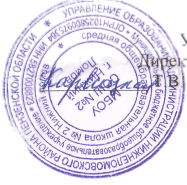                                                                              Директор школы_______________ Т.В. КарвацкаяПлан работы пришкольного лагеря с дневным пребыванием «Дружба»1 сменаДатаМероприятияОтветственные1 июня.Здравствуй, Лето! Здравствуй, лагерь!Иванова  И.В.Новикова  О.В.Шурандина О.В.Урмашов М.А.Боровкова  Е.Г.1 июня.Линейка.Поднятие  флага  РФ .Минутка  безопасности «Инструктаж по технике безопасности»Иванова  И.В.Новикова  О.В.Шурандина О.В.Урмашов М.А.Боровкова  Е.Г.1 июня.Праздничная программа «Здравствуй, лето!», посвященная Дню защиты детей.Конкурс рисунков  на  асфальте «Счастливое  детство»Иванова  И.В.Новикова  О.В.Шурандина О.В.Урмашов М.А.Боровкова  Е.Г.1 июня.Рисуем, читаем             (для  детей  старше 10  лет)Иванова  И.В.Новикова  О.В.Шурандина О.В.Урмашов М.А.Боровкова  Е.Г.1 июня.Оформление отрядов (выбор лидера  и его помощников, название, девиз отряда)Подведение  итогов  дня.Иванова  И.В.Новикова  О.В.Шурандина О.В.Урмашов М.А.Боровкова  Е.Г.1 июня.Подвижные  игры на  свежем  воздухеИванова  И.В.Новикова  О.В.Шурандина О.В.Урмашов М.А.Боровкова  Е.Г.2 июня.День  ДобраИванова  И.В.Новикова  О.В.Шурандина О.В.Урмашов М.А.Боровкова  Е.Г.Линейка. Поднятие  флага  РФ. Иванова  И.В.Новикова  О.В.Шурандина О.В.Урмашов М.А.Боровкова  Е.Г.Минутка  безопасности «Правила  поведения  при  проведении спортивных  мероприятий»Минутка  здоровья «Мой  рост  и  вес»Иванова  И.В.Новикова  О.В.Шурандина О.В.Урмашов М.А.Боровкова  Е.Г.Спортивный  час «Весёлые  старты»Иванова  И.В.Новикова  О.В.Шурандина О.В.Урмашов М.А.Боровкова  Е.Г.Встреча  с  сотрудниками  МЧС «Детство БезОпасности»«Уютная лаборатория» - оформление отрядных уголков.Разучивание  девиза, песни.Рисуем, читаем             (для  детей  старше 10  лет)Конкурс  рисунков «Безопасное лето»Занятия  по  интересамПодведение  итогов  дня3 июня.День эрудитовИванова  И.В.Новикова  О.В.Шурандина О.В.Урмашов М.А.Боровкова  Е.Г.3 июня.Линейка. Поднятие  флага РФ.Иванова  И.В.Новикова  О.В.Шурандина О.В.Урмашов М.А.Боровкова  Е.Г.3 июня.Минутка  здоровья «Безопасное  лето»Минутка  безопасности «Правила  пользования  электроприборами»Иванова  И.В.Новикова  О.В.Шурандина О.В.Урмашов М.А.Боровкова  Е.Г.3 июня.Спортивный  час «Подвижные  игры»Иванова  И.В.Новикова  О.В.Шурандина О.В.Урмашов М.А.Боровкова  Е.Г.3 июня.Интеллектуальная  игра «Юный  эрудит»Иванова  И.В.Новикова  О.В.Шурандина О.В.Урмашов М.А.Боровкова  Е.Г.3 июня.Мастер – класс «Роботы»Иванова  И.В.Новикова  О.В.Шурандина О.В.Урмашов М.А.Боровкова  Е.Г.3 июня.Рисуем, читаем             (для  детей  старше 10  лет)Иванова  И.В.Новикова  О.В.Шурандина О.В.Урмашов М.А.Боровкова  Е.Г.3 июня.Подвижные  игры, занятия  по  интересамПодведение  итогов  дняИванова  И.В.Новикова  О.В.Шурандина О.В.Урмашов М.А.Боровкова  Е.Г.5 июня.Мы вместеИванова  И.В.Новикова  О.В.Шурандина О.В.Урмашов М.А.Боровкова  Е.Г.5 июня.Линейка. Поднятие  флага  РФ .Иванова  И.В.Новикова  О.В.Шурандина О.В.Урмашов М.А.Боровкова  Е.Г.5 июня.Минутка  здоровья «О  пользе  и  вреде солнца»Минутка  безопасности «Правила  поведения  детей  на  прогулках  и в  походах» Иванова  И.В.Новикова  О.В.Шурандина О.В.Урмашов М.А.Боровкова  Е.Г.5 июня.Игровой час «Забытые народные игры»Иванова  И.В.Новикова  О.В.Шурандина О.В.Урмашов М.А.Боровкова  Е.Г.5 июня.Праздник открытия смены. Представление отрядовИванова  И.В.Новикова  О.В.Шурандина О.В.Урмашов М.А.Боровкова  Е.Г.5 июня.Рисуем, читаем             (для  детей  старше 10  лет)5 июня.Кинозал. Просмотр  мультфильмов5 июня.Занятия  по  интересамПодведение  итогов  дня6 июняДень  русского  языкаИванова  И.В.Новикова  О.В.Шурандина О.В.Урмашов М.А.Боровкова  Е.Г.6 июняЛинейка. Поднятие  флага РФ.Иванова  И.В.Новикова  О.В.Шурандина О.В.Урмашов М.А.Боровкова  Е.Г.6 июняМинутка  здоровья «Гигиена  тела»Минутка безопасности «Внимание! Подозрительный  предмет»Иванова  И.В.Новикова  О.В.Шурандина О.В.Урмашов М.А.Боровкова  Е.Г.6 июня Викторина  по  сказкам  А.С. Пушкина.Иванова  И.В.Новикова  О.В.Шурандина О.В.Урмашов М.А.Боровкова  Е.Г.6 июняИгра «Язык  родной  дружи  со  мной»Иванова  И.В.Новикова  О.В.Шурандина О.В.Урмашов М.А.Боровкова  Е.Г.6 июняПодвижные  игры  на  свежем  воздухе Иванова  И.В.Новикова  О.В.Шурандина О.В.Урмашов М.А.Боровкова  Е.Г.6 июняРисуем, читаем             (для  детей  старше 10  лет)Иванова  И.В.Новикова  О.В.Шурандина О.В.Урмашов М.А.Боровкова  Е.Г.6 июняКонкурс  рисунков  по  сказкам  А.С. ПушкинаИванова  И.В.Новикова  О.В.Шурандина О.В.Урмашов М.А.Боровкова  Е.Г.6 июняЗанятия  по  интересамПодведение  итогов  дняИванова  И.В.Новикова  О.В.Шурандина О.В.Урмашов М.А.Боровкова  Е.Г.7 июняДень профессийИванова  И.В.Новикова  О.В.Шурандина О.В.Урмашов М.А.Боровкова  Е.Г.7 июняЛинейка. Поднятие  флага  РФ.Иванова  И.В.Новикова  О.В.Шурандина О.В.Урмашов М.А.Боровкова  Е.Г.7 июняМинутка  безопасности «Правила поведения на железной дороге «Такая опасная железная дорога» Минутка  здоровья «Первая  помощь  при  укусе насекомых»Иванова  И.В.Новикова  О.В.Шурандина О.В.Урмашов М.А.Боровкова  Е.Г.7 июняЭкскурсия на ЖД станцию г. Нижний Ломов Иванова  И.В.Новикова  О.В.Шурандина О.В.Урмашов М.А.Боровкова  Е.Г.7 июняРисуем, читаем             (для  детей  старше 10  лет)Иванова  И.В.Новикова  О.В.Шурандина О.В.Урмашов М.А.Боровкова  Е.Г.7 июняКонкурс рисунков «Кем  я  мечтаю  стать»Иванова  И.В.Новикова  О.В.Шурандина О.В.Урмашов М.А.Боровкова  Е.Г.7 июняЗанятия  по  интересамПодведение  итогов  дняИванова  И.В.Новикова  О.В.Шурандина О.В.Урмашов М.А.Боровкова  Е.Г.8  июняДень  НептунаИванова  И.В.Новикова  О.В.Шурандина О.В.Урмашов М.А.Боровкова  Е.Г.Линейка. Поднятие  флага РФ.Иванова  И.В.Новикова  О.В.Шурандина О.В.Урмашов М.А.Боровкова  Е.Г.Минутка  безопасности «Правила  безопасного  поведения  на  воде»Минутка  здоровья «Чистая  вода  всем  нужна»Иванова  И.В.Новикова  О.В.Шурандина О.В.Урмашов М.А.Боровкова  Е.Г.Соревнования «А  у  нас  спортивный  час»Иванова  И.В.Новикова  О.В.Шурандина О.В.Урмашов М.А.Боровкова  Е.Г.Мероприятие «Всемирный  День  Океана» Иванова  И.В.Новикова  О.В.Шурандина О.В.Урмашов М.А.Боровкова  Е.Г.Игры  на  свежем  воздухеИванова  И.В.Новикова  О.В.Шурандина О.В.Урмашов М.А.Боровкова  Е.Г.Рисуем, читаем             (для  детей  старше 10  лет)Иванова  И.В.Новикова  О.В.Шурандина О.В.Урмашов М.А.Боровкова  Е.Г.Конкурс  поделок  на  морскую  темуИванова  И.В.Новикова  О.В.Шурандина О.В.Урмашов М.А.Боровкова  Е.Г.Занятия  по  интересамПодведение  итогов  дняИванова  И.В.Новикова  О.В.Шурандина О.В.Урмашов М.А.Боровкова  Е.Г.9 июняДень  ДрузейИванова  И.В.Новикова  О.В.Шурандина О.В.Урмашов М.А.Боровкова  Е.Г.Линейка. Поднятие  флага  РФ.Иванова  И.В.Новикова  О.В.Шурандина О.В.Урмашов М.А.Боровкова  Е.Г.Минутка  здоровья «Глаза –твои  главные  помощники»Минутка  безопасности «Я и  мои  виртуальные  друзья»Эстафета «Дружба» Иванова  И.В.Новикова  О.В.Шурандина О.В.Урмашов М.А.Боровкова  Е.Г.Игра – викторина «В дружбе наша сила»Иванова  И.В.Новикова  О.В.Шурандина О.В.Урмашов М.А.Боровкова  Е.Г.Игры  на  свежем  воздухеИванова  И.В.Новикова  О.В.Шурандина О.В.Урмашов М.А.Боровкова  Е.Г.Рисуем, читаем             (для  детей  старше 10  лет)Иванова  И.В.Новикова  О.В.Шурандина О.В.Урмашов М.А.Боровкова  Е.Г.Кинозал. Просмотр мультфильмов о дружбе.Иванова  И.В.Новикова  О.В.Шурандина О.В.Урмашов М.А.Боровкова  Е.Г.Занятия  по  интересамПодведение  итогов  дняИванова  И.В.Новикова  О.В.Шурандина О.В.Урмашов М.А.Боровкова  Е.Г.10 июняДень  экологаИванова  И.В.Новикова  О.В.Шурандина О.В.Урмашов М.А.Боровкова  Е.Г.10 июняЛинейка. Поднятие  флага  РФ .Иванова  И.В.Новикова  О.В.Шурандина О.В.Урмашов М.А.Боровкова  Е.Г.10 июняМинутка  здоровья «Осанка – основа  красивой  походки»Иванова  И.В.Новикова  О.В.Шурандина О.В.Урмашов М.А.Боровкова  Е.Г.10 июняМинутка безопасности «Выступление инспектора  ПНД. Профилактическая  беседа»Иванова  И.В.Новикова  О.В.Шурандина О.В.Урмашов М.А.Боровкова  Е.Г.10 июняЭкологический  квест Иванова  И.В.Новикова  О.В.Шурандина О.В.Урмашов М.А.Боровкова  Е.Г.10 июняИгры  на  свежем  воздухе Иванова  И.В.Новикова  О.В.Шурандина О.В.Урмашов М.А.Боровкова  Е.Г.10 июняРисуем, читаем             (для  детей  старше 10  лет)Иванова  И.В.Новикова  О.В.Шурандина О.В.Урмашов М.А.Боровкова  Е.Г.10 июняМастер – класс «Из  отходов  в  доходы» (изготовление  поделок  из  бросовых  материалов)Конкурс  рисунков «Берегите  природу»Иванова  И.В.Новикова  О.В.Шурандина О.В.Урмашов М.А.Боровкова  Е.Г.Занятия  по  интересамПодведение  итогов  дняИванова  И.В.Новикова  О.В.Шурандина О.В.Урмашов М.А.Боровкова  Е.Г.12 июня«День России» Иванова  И.В.Новикова  О.В.Шурандина О.В.Урмашов М.А.Боровкова  Е.Г.Линейка. Поднятие  флага  РФ .Иванова  И.В.Новикова  О.В.Шурандина О.В.Урмашов М.А.Боровкова  Е.Г.Минутка  здоровья «Полезные  продукты  питания»Иванова  И.В.Новикова  О.В.Шурандина О.В.Урмашов М.А.Боровкова  Е.Г.Спортивный час «Мы – будущее России» Иванова  И.В.Новикова  О.В.Шурандина О.В.Урмашов М.А.Боровкова  Е.Г.«С любовью к России» познавательный часИванова  И.В.Новикова  О.В.Шурандина О.В.Урмашов М.А.Боровкова  Е.Г.Конкурс  стихов  и  песен  о  РоссииИванова  И.В.Новикова  О.В.Шурандина О.В.Урмашов М.А.Боровкова  Е.Г.Рисуем, читаем             (для  детей  старше 10  лет)Иванова  И.В.Новикова  О.В.Шурандина О.В.Урмашов М.А.Боровкова  Е.Г.Конкурс  рисунков «Рисую Россию»Иванова  И.В.Новикова  О.В.Шурандина О.В.Урмашов М.А.Боровкова  Е.Г.Занятия  по  интересамПодведение  итогов  дняИванова  И.В.Новикова  О.В.Шурандина О.В.Урмашов М.А.Боровкова  Е.Г.13 июняДень  историиБолеева О.Н.Чекмурина  С.И. Урмашов  М.А. Молина Н.Г. Щербакова Н.В.Линейка. Поднятие  флага  РФ Болеева О.Н.Чекмурина  С.И. Урмашов  М.А. Молина Н.Г. Щербакова Н.В.Минутка  здоровья «Нет-вредным  привычкам»Минутка безопасности «Правила  оказания  первой  медицинской  помощи»Болеева О.Н.Чекмурина  С.И. Урмашов  М.А. Молина Н.Г. Щербакова Н.В.Прикоснись к истории. Наш город Нижний Ломов (Посещение Краеведческого музея)Болеева О.Н.Чекмурина  С.И. Урмашов  М.А. Молина Н.Г. Щербакова Н.В.Пешая  прогулка  по  историческим  местам  г. Нижний  ЛомовБолеева О.Н.Чекмурина  С.И. Урмашов  М.А. Молина Н.Г. Щербакова Н.В.Рисуем, читаем             (для  детей  старше 10  лет)Болеева О.Н.Чекмурина  С.И. Урмашов  М.А. Молина Н.Г. Щербакова Н.В.Кинозал «Добро пожаловать в Пензенскую область!»Болеева О.Н.Чекмурина  С.И. Урмашов  М.А. Молина Н.Г. Щербакова Н.В.Занятия  по  интересамПодведение  итогов  дняБолеева О.Н.Чекмурина  С.И. Урмашов  М.А. Молина Н.Г. Щербакова Н.В.14 июняДень  ДобротыБолеева О.Н.Чекмурина  С.И. Урмашов  М.А. Молина Н.Г. Щербакова Н.В.Линейка. Поднятие  флага  РФ .Болеева О.Н.Чекмурина  С.И. Урмашов  М.А. Молина Н.Г. Щербакова Н.В.Минутка  здоровья «Гигиена  полости  рта»Минутка  безопасности «Дверь  незнакомцам не  открывай, словам  и  подаркам  не  доверяй»Болеева О.Н.Чекмурина  С.И. Урмашов  М.А. Молина Н.Г. Щербакова Н.В.Спортивное мероприятие «Малые Олимпийские игры» Болеева О.Н.Чекмурина  С.И. Урмашов  М.А. Молина Н.Г. Щербакова Н.В.Игра-викторина «Герои мультфильмов»Болеева О.Н.Чекмурина  С.И. Урмашов  М.А. Молина Н.Г. Щербакова Н.В.Акция «Сотвори добро»Болеева О.Н.Чекмурина  С.И. Урмашов  М.А. Молина Н.Г. Щербакова Н.В.Рисуем, читаем             (для  детей  старше 10  лет)Болеева О.Н.Чекмурина  С.И. Урмашов  М.А. Молина Н.Г. Щербакова Н.В.Кинозал. Просмотр  мультфильмовБолеева О.Н.Чекмурина  С.И. Урмашов  М.А. Молина Н.Г. Щербакова Н.В.Конкурс  рисунков «Мой  любимый  мультгерой»Болеева О.Н.Чекмурина  С.И. Урмашов  М.А. Молина Н.Г. Щербакова Н.В.Занятия  по  интересамПодведение  итогов  дняБолеева О.Н.Чекмурина  С.И. Урмашов  М.А. Молина Н.Г. Щербакова Н.В.15 июняДень  здоровьяБолеева О.Н.Чекмурина  С.И. Урмашов  М.А. Молина Н.Г. Щербакова Н.В.Линейка. Поднятие  флага  РФ.Болеева О.Н.Чекмурина  С.И. Урмашов  М.А. Молина Н.Г. Щербакова Н.В.Минутка  здоровья «Витамины  на  грядке»Минута  безопасности «Закаливание»Болеева О.Н.Чекмурина  С.И. Урмашов  М.А. Молина Н.Г. Щербакова Н.В.Веселые старты «В здоровом теле -здоровый дух»Болеева О.Н.Чекмурина  С.И. Урмашов  М.А. Молина Н.Г. Щербакова Н.В.Викторина «Зеленая аптечка»Болеева О.Н.Чекмурина  С.И. Урмашов  М.А. Молина Н.Г. Щербакова Н.В.Игры  на  свежем  воздухеБолеева О.Н.Чекмурина  С.И. Урмашов  М.А. Молина Н.Г. Щербакова Н.В.Рисуем, читаем             (для  детей  старше 10  лет)Болеева О.Н.Чекмурина  С.И. Урмашов  М.А. Молина Н.Г. Щербакова Н.В.Конкурс  рисунков «Здоровые  дети –здоровая  нация»Болеева О.Н.Чекмурина  С.И. Урмашов  М.А. Молина Н.Г. Щербакова Н.В.Занятия  по  интересамПодведение  итогов  дняБолеева О.Н.Чекмурина  С.И. Урмашов  М.А. Молина Н.Г. Щербакова Н.В.16  июняДень  безопасностиБолеева О.Н.Чекмурина  С.И. Урмашов  М.А. Молина Н.Г. Щербакова Н.В.Линейка. Поднятие флага РФБолеева О.Н.Чекмурина  С.И. Урмашов  М.А. Молина Н.Г. Щербакова Н.В.Минутка  здоровья «С добрым  утром!»Минутка  безопасности «Спички детям не  игрушка»Болеева О.Н.Чекмурина  С.И. Урмашов  М.А. Молина Н.Г. Щербакова Н.В.Спортивный конкурс «На старт…Внимание… Марш!»Болеева О.Н.Чекмурина  С.И. Урмашов  М.А. Молина Н.Г. Щербакова Н.В.Экскурсия в ПЧ-37..Болеева О.Н.Чекмурина  С.И. Урмашов  М.А. Молина Н.Г. Щербакова Н.В.Викторина «Огонь-друг, огонь-враг»Болеева О.Н.Чекмурина  С.И. Урмашов  М.А. Молина Н.Г. Щербакова Н.В.Рисуем, читаем             (для  детей  старше 10  лет)Болеева О.Н.Чекмурина  С.И. Урмашов  М.А. Молина Н.Г. Щербакова Н.В.Конкурс  рисунков «Осторожно-огонь!»Болеева О.Н.Чекмурина  С.И. Урмашов  М.А. Молина Н.Г. Щербакова Н.В.Занятия  по  интересамПодведение  итогов  дняБолеева О.Н.Чекмурина  С.И. Урмашов  М.А. Молина Н.Г. Щербакова Н.В.17 июняСпортивныйБолеева О.Н.Чекмурина  С.И. Урмашов  М.А. Молина Н.Г. Щербакова Н.В.Линейка. Поднятие  флага  РФ.Болеева О.Н.Чекмурина  С.И. Урмашов  М.А. Молина Н.Г. Щербакова Н.В.Минутка  здоровья «Для  чего  нужна  зарядка»Минута  безопасности «Мой друг велосипед»Болеева О.Н.Чекмурина  С.И. Урмашов  М.А. Молина Н.Г. Щербакова Н.В. Соревнования  по мини-футболуБолеева О.Н.Чекмурина  С.И. Урмашов  М.А. Молина Н.Г. Щербакова Н.В.Спортивная  викторина «В  мире  спорта»Болеева О.Н.Чекмурина  С.И. Урмашов  М.А. Молина Н.Г. Щербакова Н.В.Подвижные  игры  на  свежем  воздухе Болеева О.Н.Чекмурина  С.И. Урмашов  М.А. Молина Н.Г. Щербакова Н.В.Рисуем, читаем             (для  детей  старше 10  лет)Болеева О.Н.Чекмурина  С.И. Урмашов  М.А. Молина Н.Г. Щербакова Н.В.Турнир по шашкамБолеева О.Н.Чекмурина  С.И. Урмашов  М.А. Молина Н.Г. Щербакова Н.В.Занятия  по  интересамПодведение  итогов  дняБолеева О.Н.Чекмурина  С.И. Урмашов  М.А. Молина Н.Г. Щербакова Н.В.19 июняДень  отцаБолеева О.Н.Чекмурина  С.И. Урмашов  М.А. Молина Н.Г. Щербакова Н.В.Линейка. Поднятие флага РФБолеева О.Н.Чекмурина  С.И. Урмашов  М.А. Молина Н.Г. Щербакова Н.В.Минутка  здоровья «Друзья  Мойдодыра»Минутка  безопасности «Чему  учит  улица»Болеева О.Н.Чекмурина  С.И. Урмашов  М.А. Молина Н.Г. Щербакова Н.В.Спортивные  состязанияБолеева О.Н.Чекмурина  С.И. Урмашов  М.А. Молина Н.Г. Щербакова Н.В.Калейдоскоп  мужских  профессийБолеева О.Н.Чекмурина  С.И. Урмашов  М.А. Молина Н.Г. Щербакова Н.В.Подвижные  игры  на  свежем  воздухе Болеева О.Н.Чекмурина  С.И. Урмашов  М.А. Молина Н.Г. Щербакова Н.В.Рисуем, читаем          (для  детей  старше 10  лет)Болеева О.Н.Чекмурина  С.И. Урмашов  М.А. Молина Н.Г. Щербакова Н.В.Конкурс  рисунков « Папа и я –друзья»Болеева О.Н.Чекмурина  С.И. Урмашов  М.А. Молина Н.Г. Щербакова Н.В.Занятия  по  интересамПодведение  итогов  дняБолеева О.Н.Чекмурина  С.И. Урмашов  М.А. Молина Н.Г. Щербакова Н.В.20 июняМузыкальныйБолеева О.Н.Чекмурина  С.И. Урмашов  М.А. Молина Н.Г. Щербакова Н.В.Линейка. Поднятие флага РФБолеева О.Н.Чекмурина  С.И. Урмашов  М.А. Молина Н.Г. Щербакова Н.В.Минутка  здоровья «Режим  дня»Минутка  безопасности «Лесные  опасности»Болеева О.Н.Чекмурина  С.И. Урмашов  М.А. Молина Н.Г. Щербакова Н.В.Музыкальная  игра: «Угадай  мелодию»Болеева О.Н.Чекмурина  С.И. Урмашов  М.А. Молина Н.Г. Щербакова Н.В.Подвижные  игры  на  свежем  воздухе Болеева О.Н.Чекмурина  С.И. Урмашов  М.А. Молина Н.Г. Щербакова Н.В.Рисуем, читаем        (для  детей  старше 10  лет)Болеева О.Н.Чекмурина  С.И. Урмашов  М.А. Молина Н.Г. Щербакова Н.В.Разучивание  песенБолеева О.Н.Чекмурина  С.И. Урмашов  М.А. Молина Н.Г. Щербакова Н.В.Занятия  по  интересамПодведение  итогов  дняБолеева О.Н.Чекмурина  С.И. Урмашов  М.А. Молина Н.Г. Щербакова Н.В.21 июняДень традицийБолеева О.Н.Чекмурина  С.И. Урмашов  М.А. Молина Н.Г. Щербакова Н.В.Линейка. Поднятие флага РФБолеева О.Н.Чекмурина  С.И. Урмашов  М.А. Молина Н.Г. Щербакова Н.В.Минутка  здоровья «Польза и вред жевательной резинки»,Минутка  безопасности «Опасные  соседи – клещи и  змеи»Болеева О.Н.Чекмурина  С.И. Урмашов  М.А. Молина Н.Г. Щербакова Н.В.Спортивный  час «Пионербол»Болеева О.Н.Чекмурина  С.И. Урмашов  М.А. Молина Н.Г. Щербакова Н.В.Познавательный час «День Семьи»Болеева О.Н.Чекмурина  С.И. Урмашов  М.А. Молина Н.Г. Щербакова Н.В.Конкурс  песен  и  стихов  о  семьеБолеева О.Н.Чекмурина  С.И. Урмашов  М.А. Молина Н.Г. Щербакова Н.В.Рисуем, читаем         (для  детей  старше 10  лет)Болеева О.Н.Чекмурина  С.И. Урмашов  М.А. Молина Н.Г. Щербакова Н.В.Мастер-класс «Для Вас своими руками»Болеева О.Н.Чекмурина  С.И. Урмашов  М.А. Молина Н.Г. Щербакова Н.В.Занятия  по  интересамПодведение  итогов  дняБолеева О.Н.Чекмурина  С.И. Урмашов  М.А. Молина Н.Г. Щербакова Н.В.22 июняДень  памяти и  скорбиБолеева О.Н.Чекмурина  С.И. Урмашов  М.А. Молина Н.Г. Щербакова Н.В.Поднятие флага РФБолеева О.Н.Чекмурина  С.И. Урмашов  М.А. Молина Н.Г. Щербакова Н.В.Минутка  здоровья «Первая  помощь  при  порезах  и  ссадинах»Минутка  безопасности «Терроризм»Болеева О.Н.Чекмурина  С.И. Урмашов  М.А. Молина Н.Г. Щербакова Н.В.Торжественная линейка и возложение цветов к памятнику воинов, погибших в годы ВОВ.Болеева О.Н.Чекмурина  С.И. Урмашов  М.А. Молина Н.Г. Щербакова Н.В.Кинозал. Документальный фильм, посвященный началу Великой Отечественной Войны.Болеева О.Н.Чекмурина  С.И. Урмашов  М.А. Молина Н.Г. Щербакова Н.В.Подвижные  игры  на  свежем  воздухеБолеева О.Н.Чекмурина  С.И. Урмашов  М.А. Молина Н.Г. Щербакова Н.В.Рисуем, читаем          (для  детей  старше 10  лет)Болеева О.Н.Чекмурина  С.И. Урмашов  М.А. Молина Н.Г. Щербакова Н.В.Конкурс рисунков «А мы с тобой войны не знали»Болеева О.Н.Чекмурина  С.И. Урмашов  М.А. Молина Н.Г. Щербакова Н.В.Занятия  по  интересамПодведение  итогов  дняБолеева О.Н.Чекмурина  С.И. Урмашов  М.А. Молина Н.Г. Щербакова Н.В.23 июняДень весельяБолеева О.Н.Чекмурина  С.И. Урмашов  М.А. Молина Н.Г. Щербакова Н.В.23 июняЛинейка. Поднятие флага РФБолеева О.Н.Чекмурина  С.И. Урмашов  М.А. Молина Н.Г. Щербакова Н.В.23 июняМинутка  здоровья «Хорошее настроение»Минутка  безопасности «Компьютер  и мы»Болеева О.Н.Чекмурина  С.И. Урмашов  М.А. Молина Н.Г. Щербакова Н.В.23 июняСпортивный  час «Весёлые  старты»Болеева О.Н.Чекмурина  С.И. Урмашов  М.А. Молина Н.Г. Щербакова Н.В.23 июняПраздничный  концерт «Алло, мы  ищем  таланты»Болеева О.Н.Чекмурина  С.И. Урмашов  М.А. Молина Н.Г. Щербакова Н.В.23 июняПодвижные  игры  на  свежем  воздухеБолеева О.Н.Чекмурина  С.И. Урмашов  М.А. Молина Н.Г. Щербакова Н.В.23 июняРисуем, читаем         (для  детей  старше 10  лет)Болеева О.Н.Чекмурина  С.И. Урмашов  М.А. Молина Н.Г. Щербакова Н.В.23 июняКонкурс  рисунков «Небывальщина»Болеева О.Н.Чекмурина  С.И. Урмашов  М.А. Молина Н.Г. Щербакова Н.В.23 июняЗанятия  по  интересамПодведение  итогов  дняБолеева О.Н.Чекмурина  С.И. Урмашов  М.А. Молина Н.Г. Щербакова Н.В.24  июняДень прощаньяБолеева О.Н.Чекмурина  С.И. Урмашов  М.А. Молина Н.Г. Щербакова Н.В.Линейка. Поднятие флага РФБолеева О.Н.Чекмурина  С.И. Урмашов  М.А. Молина Н.Г. Щербакова Н.В.Программа  «Мистер  и мисс  лагеря»Болеева О.Н.Чекмурина  С.И. Урмашов  М.А. Молина Н.Г. Щербакова Н.В.ДискотекаБолеева О.Н.Чекмурина  С.И. Урмашов  М.А. Молина Н.Г. Щербакова Н.В.Подвижные  игры  на  свежем  воздухеБолеева О.Н.Чекмурина  С.И. Урмашов  М.А. Молина Н.Г. Щербакова Н.В.Линейка, посвящённая  закрытию  лагерной  сменыБолеева О.Н.Чекмурина  С.И. Урмашов  М.А. Молина Н.Г. Щербакова Н.В.Рисуем, читаем          (для  детей  старше 10  лет)Болеева О.Н.Чекмурина  С.И. Урмашов  М.А. Молина Н.Г. Щербакова Н.В.Занятия  по  интересамБолеева О.Н.Чекмурина  С.И. Урмашов  М.А. Молина Н.Г. Щербакова Н.В.